Rapport d’émissions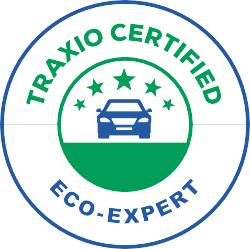 La voiture est en ordre pour le contrôle technique? Oui	 NonCommentaires de l’Eco-Expert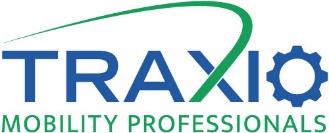 Données du véhiculeDonnées du véhiculeDonnées du véhiculePlaque d'immatriculationVINMarque & modèleCarburantCilindréeKilométrageDate de la première immatriculationNorme EUROConditions de l’essaiConditions de l’essaiConditions de l’essaiNom de l’Eco-ExpertEmplacement de l’analyseDate de l’analyseAnalyse OBDCodes défauts présent ?          Non              Oui : …          Non              Oui : …Analyse des gaz d'échappementMoteur au ralentiMoteur au ralentiO2 (%)CO2 (%)CO (%)HC (ppm)NOx (ppm)LambdaOpacimètre(Jusqu’à EURO 4)(Jusqu’à EURO 4)Limite2.5 m-1 (EURO1,2,3)1.5 m-1 (EURO4)ResultatCompteur de particules(à partir de EURO 5)(à partir de EURO 5)Limite1.000.000 particules/cm³1.000.000 particules/cm³Resultat